新 书 推 荐中文书名：《数字与营销资产管理：数字资产管理技术与实践的真实故事》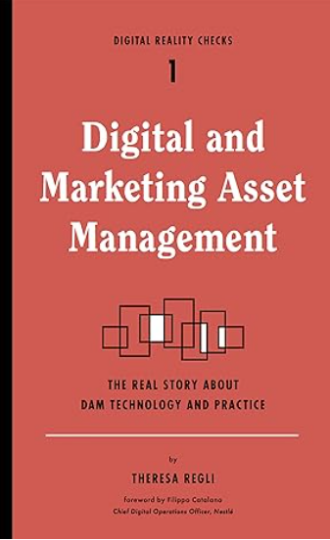 英文书名：DIGITAL AND MARKETING ASSET MANAGEMENT: The Real Story About DAM Technology and Practice作    者：Theresa Regli出 版 社：Waterside/Rosenfeld Media代理公司：ANA/Jessica Wu页    数：240页出版时间：2016年8月代理地区：中国大陆、台湾审读资料：电子稿类    型：经管内容简介：数字世界正在从文本向媒体过渡：照片、音频文件、视频剪辑、动画、游戏等等。各类企业都在为如何管理这些媒体资产而苦恼。想要掌握创建、存储和重用媒体背后的生命周期的数字专业人员，需要了解数字和媒体资产管理技术如何真正发挥作用的内部消息。作者简介：特蕾莎·瑞吉（Theresa Regli）在信息技术行业拥有25年的丰富经验，在过去13年中尤其专注于数字资产管理（DAM）领域。她就DAM和市场营销技术战略、数据设计和产品选择为高管和项目负责人提供建议，并随后为数字管理和最佳实践的持续发展提供支持。她目前的工作主要集中在伦敦和费城的文化遗产领域，客户包括费城交响乐团、伦敦博物馆、乐施会、曼恩表演艺术中心和艺术基金（英国最大的艺术慈善机构）。相比之下，在过去十年中，她领导并制定了《财富》500 强中 20% 以上企业的DAM战略，其中包括联合利华、可口可乐、通用磨坊、壳牌和雀巢。特雷莎撰写了 1000 多页关于DAM行业、供应商和工具的深入研究报告，她还是管理媒体和数字营销资产权威书籍的作者——《数字与营销资产管理：数字资产管理技术与实践的真实故事》。过去十年间，她在18个国家发表过主题演讲，是DAM行业合作伙伴，也是伦敦国王学院数字媒体硕士课程的客座讲师。全书目录：什么是数字与营销资产管理技术？数字与营销资产管理商业案例数字资产管理的成熟模型数字资产管理技术服务：资产创造与管理数字资产管理技术服务：寻找、检索与浏览数字资产管理技术服务：资产集合与传输数字资产管理技术服务：建构与管理数字资产管理传输模式：云端、预置还是混合？你不是仅仅在购买一个工具：战略考量通用情境：对比技术的关键混合术：数字营销中的数字资产管理感谢您的阅读！请将反馈信息发至：版权负责人Email：Rights@nurnberg.com.cn安德鲁·纳伯格联合国际有限公司北京代表处北京市海淀区中关村大街甲59号中国人民大学文化大厦1705室, 邮编：100872电话：010-82504106, 传真：010-82504200公司网址：http://www.nurnberg.com.cn书目下载：http://www.nurnberg.com.cn/booklist_zh/list.aspx书讯浏览：http://www.nurnberg.com.cn/book/book.aspx视频推荐：http://www.nurnberg.com.cn/video/video.aspx豆瓣小站：http://site.douban.com/110577/新浪微博：安德鲁纳伯格公司的微博_微博 (weibo.com)微信订阅号：ANABJ2002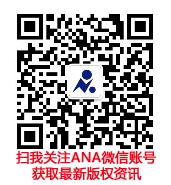 